LIDSKÉ TĚLO – A21.Najdi 5 slov, které popisují, jak vypadáme:2.Doplň slova ze cvičení 1 do obrázku: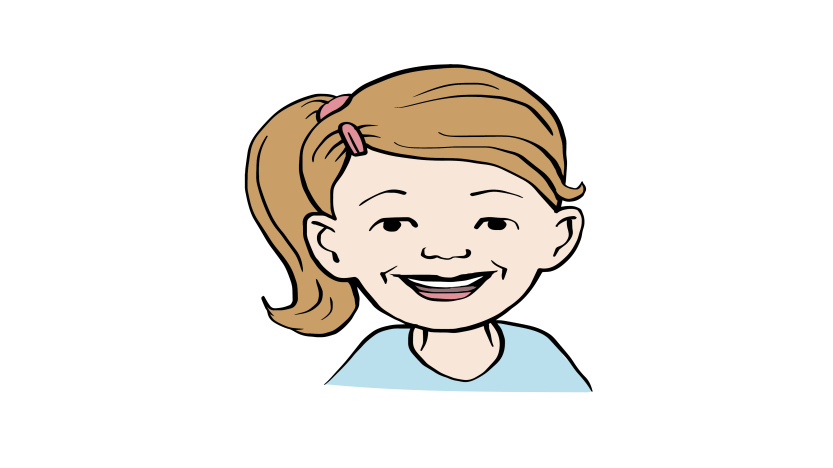 3.Napiš slovo opačného významu:Př. ošklivý  krásný/hezkýtlustý  ………………………………………….malý  ……………………………………………dlouhý  ………………………………………..mladý  ………………………………………….4.Kdo je kdo? AB  C    D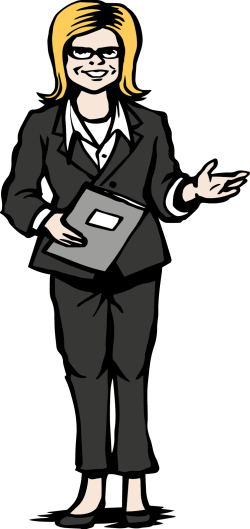 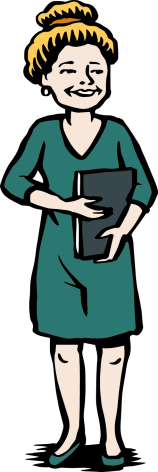 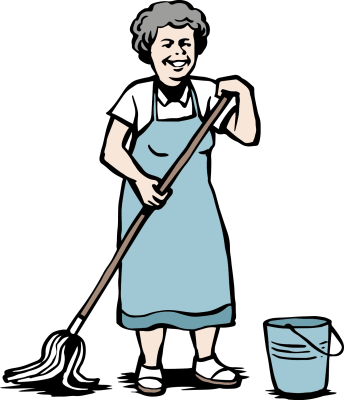 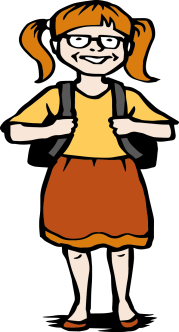 Je stará. Není ani hubená, ani tlustá. Má krátké kudrnaté šedé vlasy.   ….Je vysoká. Má dlouhé rovné světlé vlasy a nosí brýle.                          ….Je mladá. Má dlouhé zrzavé vlasy a nosí brýle.                                    ….             Je mladá. Není vysoká. Je štíhlá. Má dlouhé vlnité světlé vlasy.             ….5.Jak vypadáš? Napiš 5 informací.1)………………………………………………………………………………………………………………….2) ………………………………………………………………………………………………………………….3) ………………………………………………………………………………………………………………….4) ………………………………………………………………………………………………………………….5) ………………………………………………………………………………………………………………….6.Srovnej, jak vypadají: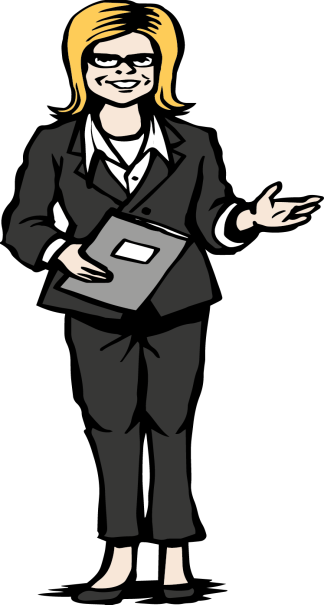 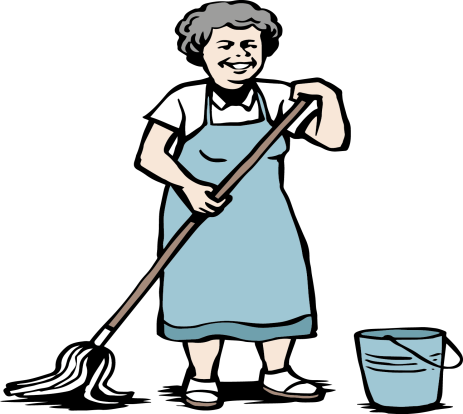 Př. Žena napravo je vyšší než žena nalevo. 1)…………………………………………………………….2)…………………………………………………………….3) ……………………………………………………………4) …………………………………………………………….KÍUVĚXÚJLVLAĚYČBJAŽTPANOSŮWVDCŘYHBÝNEFZÉAUTPÁGŠMCHÚSTAOKO